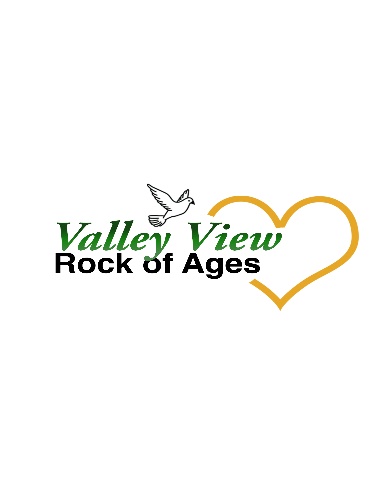 Rock of Ages CaregiverJob Description:We are looking for caring, compassionate people to become In-Home and Memory Care caregivers. Our mission is to be a not-for-profit organization that provides housing and care to the frail and elderly, exemplifying Jesus Christ and his teachings to all mankind. We accomplish this by employing people that have a desire to care for the elderly in a beautiful, comfortable environment.Duties:Complete our orientation and 80 hours of required training (paid)Support residents physically and emotionallyHousekeeping for residentsBe aware of residents’ condition and notify supervisors and family of changesContinual education is required and levels will differ based on departmentServe residents’ activities of daily livingFulfill resident care plan dutiesIn-Home caregivers will be administering medicineQualifications:Required:Legally eligible to work in OregonMust be in good mental and physical healthPhysically able to transfer clientsDesire to provide quality care to the elderlyOregon driver’s license and proof of auto insurance (In-Home only)Must be at least 18 years oldAbility to work well with othersFood handler’s card or ability to acquireFirst aid certification or willingness to become certified Good communication skillsCompassionate and focused on bettering others’ livesPass criminal background checkPreferred:Previous experience within caregiving environmentKnowledge of nursing home procedureCompensation:Hourly rates starting at $16.00 with regular reviews based on performance and length of employment. Vacation benefits are available upon qualification as well as health, vision, and dental insurance.About Rock of Ages:Where you will be working: The In-Home caregivers will be performing duties on our beautiful, Valley View campus that includes 40 independent homes, 15 independent apartments, as well as client locations throughout the Yamhill/Polk county communities. Our In-Home care positions also include time at our facility dedicated to end of life care. The Memory Care caregivers will be performing duties in our 22 bed Memory Care facility located at the heart of the Valley View campus.We are a reputable non-profit located outside McMinnville and always strive to better our community as well as the communities of all our clients. All of our staff is involved in the everyday activities of the facility and management is always open to questions or tours. If you have a heart for helping the elderly and feel like you could be a good fit at Rock of Ages, we would love it if you applied and learned more about us.Please visit our website at www.rockofagesvalleyview.com for more information or call the office at 503-472-6212